 Технологическая картаВозраст: младший школьный возрастЗанятие: монтессори-педагогДата______________Ф.И.О ребенка_________________________________________Диагноз___________________________________________________________________Тема: ЦветыЦель: Научить ребенка узнавать  цветы, его строение  форму и цвет.Оборудование: иллюстрированные картинки, цветок в горшке, лейка с водой, картон, цветная нить, ножницы, проволока.Ожидаемый результат:Знать: строение цветов.Иметь: имеет представление что их поливают водойУметь: умеет ухаживать за цветами.Этапы деятельностиДействия воспитателяДеятельность детейМотивационно-побудительный-Давай присядем с тобой на ковер- Представим, что мы с тобой, на цветочной полянеНаши алые цветыРаспускают лепестки.Ветерок чуть дышит,Лепестки колышет.Показываю ребенку цветы, рассказывая что все они разные по названию и разного цвета. Рассказываю строения цветка показывая все на картинкеРебенок повторяет за педагогомРебенок внимательно слушаетОрганизационно поисковыйФизминутка:Рефлексивно -корригирующийПровожу  беседу по картинкам (при необходимости подсказывает ответы): что нарисовано на картине, ребенок должен показать картинки с цветами. Сколько цветов на картинке?(правильно ты большой молодец, все правильно назвал)-Смотри, у цветов опущены головки, наверное, они хотят пить. Давай их польём. Из чего поливают цветы?(показываю  картинки демонстрационного материала).-У меня тоже есть лейка. Значит цветочки поливают из лейки, подставь ладоши под лейку, а я на них полью, видишь льется водичка, это значит, что цветочки мы поливаем водой, а теперь давай мы польем цветы.Игра «Солнышко и дождик».Работа с раздаточным материалом:«Дождик, дождик, кап-кап».- Давай нарисуем дождик на нашей картинке, чтобы цветочки попили. Показываю пальчиком на ладошке, как рисовать капли.-А теперь давай мы с тобой сделаем зарядку, будем ходить под музыку, а когда услышим, что идет дождь, то будем закрывать голову ладошками. Под веселую музыку двигается по группе, при звуках дождя приседает и складывают из рук «крышу» над головой.Читаю потешку:Дождик, дождик, посильней-                           Будет травка зеленей,  Вырастут цветочки                     На нашем лужочке.                                      Дождик, дождик, пуще,                                   Растите, цветочки, гуще.-А теперь давай мы с тобой сделаем цветочек своими руками. Наматываем цветную нить на картон, прорезаем ножницами по краям, а сердцевину снимаем с картона и закрепляем нитью. Закрепляем полученный цветок на проволоке (имитируемая ножка). 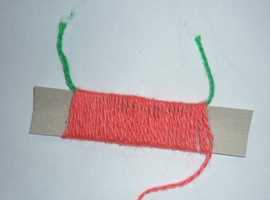 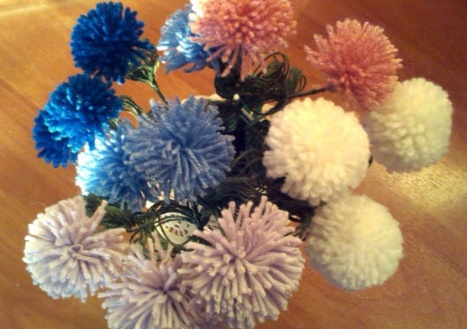 -Ты посмотри какой замечательный цветок у нас получился, он похож на одуванчик.Дыхательная гимнастика: А теперь давай на наш полученный цветочек подуем.Домашнее задание: А дома я тебя попрошу нарисовать, красивую поляну цветовРебенок показывает и выбирает, те картинки , где изображены цветы.Ребенок заинтересовано слушаетРебенок поливает цветыРебенок рисует дождь пальчикамиРебенок выполняет движенияРебенок слушаетРебенок увлеченно выполняет подделкуРебенок дуетРебенок соглашается